Tempo estimado da reunião: 2h42minDiretoria 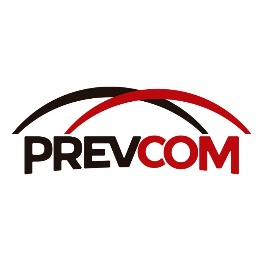 Fundação de Previdência Complementar do Estado de São Paulo
 Conselho DeliberativoAv. Brigadeiro Luís Antônio, 2701, 10° andar – São Paulo/SP – 01401-000  (11) 3150-1901PAUTA DA 142ª REUNIÃO ORDINÁRIA DO CONSELHO DELIBERATIVO em 19.12.2023 (terça-feira) 9h00 - HÍBRIDANºItem de PautaDuraçãoTipo de AssuntoOrigem da DemandaPeriodicidadeÁrea Responsável1Aprovação da Ata da 141ª reunião ordinária2 minutosDeliberaçãoEstatuto SocialMensalApoio Governança2Proposta de revisão do Regulamento do PGA20 minutosDeliberaçãoEstatuto SocialEventualDiretoria Executiva/PRP3Nova classificação da SP-PREVCOM como S2 - Resolução PREVIC nº 23/202320 minutosDeliberaçãoDiretoria ExecutivaEventualDiretor-PresidenteBocater4 Pedido de prorrogação do prazo para apresentação da certificação – membro titular do Comitê PREVCOM MT – Karine Vicenzi Andrade10 minutosDeliberaçãoOfício membro do Comitê ao CDEventualConselho Deliberativo5Aprovação do Plano de Auditoria - PAINT15 minutosDeliberaçãoPolítica de Auditoria InternaAnualAuditoria Interna6Cronograma das reuniões ordinárias do CD para 20245 minutosInformativoConselho DeliberativoAnualApoio Governança7Relatos e comunicações da Presidente do Conselho Deliberativo20 minutosInformativoConselho DeliberativoMensalConselho Deliberativo8Relatório Mensal dos Investimentos 10 minutosInformativoConselho DeliberativoMensalDiretoria Investimentos9Apresentação dos Planos de ação – posição Novembro/2310 minutosInformativoConselho DeliberativoMensalAuditoria Interna10Resultados do ano de 202330 minutosInformativoDiretoria ExecutivaEventualDiretoria Executiva11Contratação de Auditoria Independente para auditar processo eleitoral 2024.20 minutosDeliberaçãoDiretoria ExecutivaEventualDiretoria Executiva